Организатор курсов повышения квалификации – ФГАНУ «ВНИМИ»ПРОГРАММА КУРСОВ ПОВЫШЕНИЯ КВАЛИФИКАЦИИПрактический курс«Хроматографические методы анализа. Оценка результатов испытаний»14 февраля по 16 февраля 2023 годаМосква, 2023г Федеральное государственное автономное научное учреждениЕ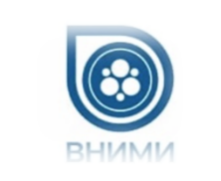 «Всероссийскийнаучно-исследовательский ИНСТИТУТ МОЛОЧНОЙ ПРОМЫШЛЕННОСТИ» (ФГАНУ «ВНИМИ»)программаПрактический курсХроматографические методы анализа. Оценка результатов испытанийЦель:Развитие профессиональных компетенций в области хроматографических методов анализа и оценки результатов испытаний10.00-11.1511.20-12.0012.00-13.0014 февраля 2023 годаХРОМАТОГРАФИЧЕСКИЕ МЕТОДЫ АНАЛИЗА ДЛЯ КОНТРОЛЯ ПОКАЗАТЕЛЕЙ КАЧЕСТВА И БЕЗОПАСНОСТИ И ИДЕНТИФИКАЦИОННЫХ ХАРАКТЕРИСТИК МОЛОКА И МОЛОЧНОЙ ПРОДУКЦИИ СОГЛАСНО ТРЕБОВАНИЯМ ТЕХНИЧЕСКИХ РЕГЛАМЕНТОВ ТАМОЖЕННОГО СОЮЗА ТР ТС 021/2011, ТР ТС 033/2013, ТР ТС 029/2012 и др. ЮРОВА Елена Анатольевна– заведующий лабораторией технохимического контроля и арбитражных методов анализа, кандидат технических наукМЕТОДИКА ПОДГОТОВКИ СТАНДАРТНЫХ ОБРАЗЦОВ ДЛЯ ПОВЕРКИ И КАЛИБРОВКИ ХРОМАТОГРАФА. ПРАКТИКА ПРИМЕНЕНИЯ СТАНДАРТНЫХ ОБРАЗЦОВ МОЛОКА И МОЛОЧНЫХ ПРОДУКТОВ ДЛЯ ПРОВЕДЕНИЯ КАЛИБРОВОЧНЫХ МЕРОПРИЯТИЙ. МСИ КАК КОНТРОЛЬ РАБОТЫ ПРОИЗВОДСТВЕННЫХ ЛАБОРАТОРИЙЮРОВА Елена Анатольевна– заведующий лабораторией технохимического контроля и арбитражных методов анализа, кандидат технических наукДЕНИСОВИЧ Елена Юрьевна - старший научный сотрудник ФГАНУ «ВНИМИ»ПРАВИЛА ОТБОРА ПРОБ И ПРОБОПОДГОТОВКА В ХРОМАТОГРАФИИ. СОВРЕМЕННЫЕ ТРЕБОВАНИЯ К ДОКУМЕНТИРОВАНИЮ ПРОЦЕДУРЫ ОТБОРА ОБРАЗЦОВ (ПРОБ). КОБЗЕВА Татьяна Викторовна – старший научный сотрудник лаборатории технохимического контроля и арбитражных методов анализа ФГАНУ «ВНИМИ»10.00-13.0015 февраля 2023 годаПРИМЕНЕНИЕ ХРОМАТОГРАФИЧЕСКИХ МЕТОДОВ АНАЛИЗА ДЛЯ ОЦЕНКИ ЖИРОВОЙ ФАЗЫ МОЛОЧНОГО СЫРЬЯ И МОЛОЧНОЙ ПРОДУКЦИИ. ПРИМЕНЕНИЕ МЕТОДА ОПРЕДЕЛЕНИЯ ТРИГЛИЦЕРИДНОГО СОСТАВА ДЛЯ ВЫЯВЛЕНИЯ В ЖИРОВОЙ ФАЗЕ ПРОДУКТА ГОВЯЖЬЕГО ЖИРА.ОПРЕДЕЛЕНИЯ ТРИГЛИЦЕРИДНОГО СОСТАВА ДЛЯ ВЫЯВЛЕНИЯ В ЖИРОВОЙ ФАЗЕ ПРОДУКТА ГОВЯЖЬЕГО ЖИРА. ХРОМАТОГРАФИЧЕСКИЕ МЕТОДЫ РАЗДЕЛЕНИЯ И ИДЕНТИФИКАЦИИ АМИНОКИСЛОТ И БЕЛКОВЖИЖИН Николай Анатольевич – научный сотрудник ФГАНУ «ВНИМИ», кандидат технических наук10.00-10.4010.40-11.4011.45-12.3012.30-13.0016 февраля 2023 годаПрактическое занятиеОЦЕНКА РЕЗУЛЬТАТОВ ИСПЫТАНИЙ. ОФОРМЛЕНИЕ ПРОТОКОЛОВ ИСПЫТАНИЙ АНАЛИЗА ЖИРОВОЙ ФАЗЫ МОЛОЧНОГО СЫРЬЯ И МОЛОЧНОЙ ПРОДУКЦИИ.ЖИЖИН Николай Анатольевич – научный сотрудник лабораториитехнохимического контроля и арбитражных методов анализаПрактическое занятиеГОТОВЫЕ РЕШЕНИЯ ПО КОНТРОЛЮ ПОКАЗАТЕЛЕЙ БЕЗОПАСНОСТИ В МОЛОКЕ И МОЛОЧНЫХ ПРОДУКТАХ ЖИЖИН Николай Анатольевич – научный сотрудник лабораториитехнохимического контроля и арбитражных методов анализаТЕСТИРОВАНИЕЮРОВА Елена Анатольевна– заведующий лабораторией технохимического контроля и арбитражных методов анализа, кандидат технических наукВРУЧЕНИЕ УДОСТОВЕРЕНИЙ О ПОВЫШЕНИИ КВАЛИФИКАЦИИ КОЛОСОВА Елена Вячеславовна – заведующий научно-образовательным центром «Инновационные технологии» ФГАНУ «ВНИМИ», к.т.н., доцент